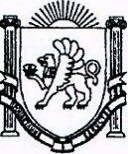 ПОСТАНОВЛЕНИЕ            О внесении изменений в постановление администрации Тенистовского сельского поселения от 30.06.2021 № 764 «Об утверждении Порядка предоставления грантов в форме субсидий гражданам, впервые зарегистрированным в качестве самозанятых»       В соответствии Бюджетным кодексом Российской Федерации, Федеральным законом от 06.10.2003 № 131-ФЗ «Об общих принципах организации местного самоуправления в Российской Федерации», Федеральным законом от 24.07.2007 № 209-ФЗ «О развитии малого и среднего предпринимательства в Российской Федерации», постановлением Правительства РФ от 25 октября 2023 г. N 1782 "Об утверждении общих требований к нормативным правовым актам, муниципальным правовым актам, регулирующим предоставление из бюджетов субъектов Российской Федерации, местных бюджетов субсидий, в том числе грантов в форме субсидий, юридическим лицам, индивидуальным предпринимателям, а также физическим лицам - производителям товаров, работ, услуг и проведение отборов получателей указанных субсидий, в том числе грантов в форме субсидий", Уставом муниципального образования Тенистовское сельское поселение Бахчисарайского района Республики Крым, ПОСТАНОВЛЯЮ:Внести изменения в постановление администрации Тенистовского сельского поселения от 30.06.2021 № 764 «Об утверждении Порядка предоставления грантов в форме субсидий гражданам, впервые зарегистрированным в качестве самозанятых»:В преамбуле слова «постановлением Правительства Российской Федерации от 18.09.2020 № 1492 «Об общих требованиях к нормативным правовым актам, муниципальным правовым актам, регулирующим предоставление субсидий, в том числе грантов в форме субсидий, юридическим лицам, индивидуальным предпринимателям, а также физическим лицам - производителям товаров, работ, услуг, и о признании утратившими силу некоторых актов Правительства Российской Федерации и отдельных положений некоторых актов Правительства Российской Федерации»,» исключить;В Порядке, утверждённым названным постановлением:Абзац восьмой пункта 1.6 после слов «за исключением общераспространенных полезных ископаемых» дополнить словами «и минеральных питьевых вод»;Раздел 1 дополнить пунктом 1.6.1 следующего содержания:«1.6.1. Требования, предъявляемые к участникам отбора, которым должен соответствовать участник отбора на 1-е число месяца, предшествующего месяцу, в котором планируется проведение отбора:- участник отбора не является иностранным юридическим лицом, в том числе местом регистрации которого является государство или территория, включенные в утвержденный Министерством финансов Российской Федерации перечень государств и территорий, используемых для промежуточного (офшорного) владения активами в Российской Федерации (далее - офшорные компании), а также российским юридическим лицом, в уставном (складочном) капитале которого доля прямого или косвенного (через третьих лиц) участия офшорных компаний в совокупности превышает 25 процентов (если иное не предусмотрено законодательством Российской Федерации). При расчете доли участия офшорных компаний в капитале российских юридических лиц не учитывается прямое и (или) косвенное участие офшорных компаний в капитале публичных акционерных обществ (в том числе со статусом международной компании), акции которых обращаются на организованных торгах в Российской Федерации, а также косвенное участие офшорных компаний в капитале других российских юридических лиц, реализованное через участие в капитале указанных публичных акционерных обществ;- участник отбора не находится в перечне организаций и физических лиц, в отношении которых имеются сведения об их причастности к экстремистской деятельности или терроризму;- участник отбора не находится в составляемых в рамках реализации полномочий, предусмотренных главой VII Устава ООН, Советом Безопасности ООН или органами, специально созданными решениями Совета Безопасности ООН, перечнях организаций и физических лиц, связанных с террористическими организациями и террористами или с распространением оружия массового уничтожения;- участник отбора не получает средства из бюджета, из которого планируется предоставление гранта (субсидии) в соответствии с правовым актом, на основании иных муниципальных правовых актов на цели, установленные правовым актом;- участник отбора не является иностранным агентом в соответствии с Федеральным законом "О контроле за деятельностью лиц, находящихся под иностранным влиянием";- у участника отбора  на едином налоговом счете отсутствует или не превышает размер, определенный пунктом 3 статьи 47 Налогового кодекса Российской Федерации, задолженность по уплате налогов, сборов и страховых взносов в бюджеты бюджетной системы Российской Федерации;- у участника отбора отсутствуют просроченная задолженность по возврату в бюджет, из которого планируется предоставление гранта (субсидии) в соответствии с правовым актом, иных субсидий, бюджетных инвестиций, а также иная просроченная (неурегулированная) задолженность по денежным обязательствам перед публично-правовым образованием, из бюджета которого планируется предоставление гранта (субсидии) в соответствии с правовым актом;- в реестре дисквалифицированных лиц отсутствуют сведения о физическом лице - производителе товаров, работ, услуг, являющимся участником отбора».В пункте 2.3 слова «15 рабочих дней» заменить словами «30 календарных дней»;Пункт 2.9 изложить в новой редакции:«2.9. Основаниями для отклонения заявок участников отбора являются:- несоответствие участника отбора требованиям, установленным в соответствии с пунктами 1.6 - 1.6.1 настоящего Порядка;- непредставление (представление не в полном объеме) документов, указанных в объявлении о проведении отбора, предусмотренных правовым актом;- несоответствие представленных участником отбора заявок и (или) документов требованиям, установленным в объявлении о проведении отбора, предусмотренных правовым актом;- недостоверность информации, содержащейся в документах, представленных участником отбора в целях подтверждения соответствия установленным правовым актом требованиям;- подача участником отбора заявки после даты и (или) времени, определенных для подачи заявок;- невыполнение условий оказания поддержки;- принятие ранее в отношении заявителя  решения об оказании аналогичной поддержки (поддержки, условия оказания которой совпадают, включая форму, вид поддержки и цели ее оказания) и сроки ее оказания не истекли;- с даты признания заявителя совершившим нарушение порядка и условий оказания поддержки прошло менее одного года, за исключением случая более раннего устранения заявителем такого нарушения при условии соблюдения им срока устранения такого нарушения, установленного органом или организацией, оказавшими поддержку, а в случае, если нарушение порядка и условий оказания поддержки связано с нецелевым использованием средств поддержки или представлением недостоверных сведений и документов, с даты признания заявителя совершившим такое нарушение прошло менее трех лет. Положения, предусмотренные настоящим абзацем, распространяются на виды поддержки, в отношении которых органом или организацией, оказавшими поддержку, выявлены нарушения заявителем порядка и условий оказания поддержки.- выявление в документах Заявителя затрат, не соответствующих целям предоставления субсидии. При этом Заявителю отказывается в предоставлении субсидии только в отношении таких затрат;- отсутствие неиспользованного остатка бюджетных ассигнований для предоставления субсидии в текущем финансовом году».Пункты 5.1 – 5.2   изложить в новой редакции:«5.1. Главный распорядитель бюджетных средств осуществляет проверки соблюдения условий и порядка предоставления субсидии, установленных настоящим Порядком, в том числе в части достижения результатов предоставления субсидии.5.2. Органы финансового контроля осуществляют проверки в соответствии со статьями 268.1 и 269.2 Бюджетного кодекса РФ».В пункте 2.7 раздела 4 приложения 2 к Порядку после слов "за исключением общераспространенных полезных ископаемых" словами "и минеральных питьевых вод".2. Настоящее постановление вступает в силу с момента официального обнародования. 3. Контроль за исполнением постановления оставляю за собой.РЕСПУБЛІКА КРИМБАХЧИСАРАЙСЬКИЙ РАЙОН АДМІНІСТРАЦІЯТЕНИСТІВСЬКОГО СІЛЬСЬКОГОПОСЕЛЕННЯРЕСПУБЛИКА КРЫМ БАХЧИСАРАЙСКИЙ РАЙОН АДМИНИСТРАЦИЯ ТЕНИСТОВСКОГО СЕЛЬСКОГО ПОСЕЛЕНИЯКЪЫРЫМ ДЖУМХУРИЕТИ БАГЪЧАСАРАЙ БОЛЮГИНИНЪТЕНИСТОЕ КОЙ КЪАСАБАСЫНЫНЪ ИДАРЕСИ00.00.0000 г. № проектс. ТенистоеПредседатель Тенистовского сельскогосовета - глава администрации Тенистовского сельского поселенияЛ.А.Баранова